Министерство образования Пензенской областиГосударственное бюджетное профессиональное образовательное учреждение Пензенской области «Мокшанский агротехнологический колледж»Исследовательская работа«Мониторинг качества воды в реке Мокша в пределах р.п. Мокшан Пензенской области»                                              Выполнил: Винтенко Дарья студентка 1 курса,         специальности 09.02.07 Информационные системы и программирование               Руководитель: Медведева Е.П. – преподаватель естественно-научных дисциплинМОКШАН 2019ОглавлениеВведение_______________________________________________________3Физико-географическое описание реки Мокша и исследуемого района_____7Изучение методик определения качества воды на речных объектах и проведение исследования на выбранных участках реки Мокши___________9Определение содержания ионов водорода в воде: рН-фактор воды_____________________________________________________92.2   Исследование мутности и прозрачности воды__________________102.3   Исследование цветности  воды_______________________________102.4   Определение запаха воды___________________________________112.5   Определение содержания растворённого кислорода в пробе        воды_____________________________________________________122.6   Определение сульфатов_____________________________________132.7   Определение хлоридов в воде________________________________142.8    Обнаружение фенолов______________________________________152.9    Определение нитратов в воде________________________________152.10  Определение общего железа в воде___________________________163.  Заключение_____________________________________________________184.  Рекомендации___________________________________________________185.  Список используемой литературы__________________________________19 ВведениеВода - одно из самых распространённых на Земле и необычных по своим свойствам химических соединений. Без воды невозможно существование самой жизни. Вода – носитель тепловой и механической энергии играет важнейшую роль в обмене веществом и энергии между геосферами и географическими районами Земли. Этому во многом способствуют и её аномальные физические и химические свойства.К сожалению, в последнее время интерес исследователей к воде основан скорее не на изучении её необычных, уникальных и в то же время универсальных свойств, а на исследовании её экологического состояния, поиска путей её очищения, её защиты от бесцеремонного, безответственного отношения к ней человека. Результатом не всегда разумной хозяйственной деятельности человека стало увеличение безвозвратного водопотребления (до полного истощения водных источников) и угрожающее загрязнение природных вод, что вносит нередко необратимые изменения в водный баланс и экологические условия обширных районов. Острейшей гидрологической проблемой стало изменение качества природных вод и состояния водных экосистем под влиянием хозяйственной деятельности человека. Стремительное распространение веществ антропогенного происхождения привело к тому, что на поверхности Земли практически не осталось пресноводных экосистем, качество воды которых не изменилось бы в той или иной степени. Факторы, воздействующие на водные объекты посредством изменения поверхности речных водосборов, особо ощутимо сказываются на экологическом состоянии малых рек. Малые реки играют решающую роль в формировании водных ресурсов. Одна из основных особенностей малых рек – тесная связь формирования стока с ландшафтом бассейна. Это обуславливает необычайную уязвимость рек при интенсивном освоении водосбора. Увеличение распаханности земель, отставания почвозащитных мероприятий и распашка до уровня воды, вырубка лесов и осушение болот на их водосборах, строительство крупных промышленных комплексов без проведения сопутствующих природоохранительных мероприятий и сброс в реки сточных вод без надлежащей очистки быстро приводит к нарушению экологической обстановки, ускорению старения малых рек. Рациональное комплексное использование ресурсов малых рек, их охрана от загрязнения и истощения требуют безотлагательных мер.Загрязнение речных вод может носить промышленный, бытовой характер, являться последствием сельскохозяйственных работ. Так как выбранный нами объекта изучения находится в пределах населенного пункта, то актуальными являются бытовое загрязнение и загрязнения, являющиеся следствием сельскохозяйственных и промышленных работ, то есть вымывание из почвы в воду рек составных частей минеральных удобрений, а так же некачественная очистка сточных вод предприятий .Значительным источником загрязнения малых рек могут быть бытовые сточные воды, которые уносят с собой физиологические выделения человека, кухонные помои, загрязнения от умывания, стирки белья и мытья помещений, а также некоторые плотные отбросы: бумагу, обрывки тканей, сор, пластиковую тару и упаковочные материалы. В этих стоках 60% составляют органические вещества. Весьма неблагоприятное влияние на водоёмы оказывают поверхностно-активные вещества (ПАВ), которые содержатся главным образом в бытовых стоках, поскольку ПАВ всё больше используют как моющие средства. Водные растворы ПАВ имеют неприятный вкус и запах, дают стойкую пену, появление которой в реках не только неприятно с точки зрения эстетики, но и препятствуют аэрации, ухудшая тем самым очистительную способность водоёмов. Кроме того, в пене концентрируются другие органические загрязнения и различные микроорганизмы (в том числе вызывающие заболевания человека) в такой степени, что содержание их в пене может превышать концентрацию в воде в сотни раз. ПАВ имеют способность даже в небольших количествах прекращать рост водорослей и другой водной растительности.Отличительной способностью бытовых сточных вод является их бактериальное загрязнение: в одном кубическом миллиметре воды могут содержаться десятки миллионов бактерий, в том числе болезнетворных, а также яйца глистов. Чем дальше, тем более опасным источником загрязнений рек становится сельское хозяйство и предприятия сельскохозяйственной направленности. За последние несколько десятилетий, производство, а следовательно, и использование минеральных удобрений  выросло в несколько десятков раз. Выросло и производство средств защиты растений. Это способствует урожайности сельскохозяйственных культур. Однако, удобрения и особенно ядохимикаты, предназначенные для уничтожения сорняков и насекомых, при неправильном их применении смываются в водоёмы, а их растворы просачиваются в нижележащие водоносные слои грунта и тоже попадают в реки.Известное значение имеют также и ливневые стоки, которые смывают в реки загрязнения с поверхности земли: при сильных ливнях и затяжных дождях их количество может превышать бытовые стоки, а концентрация загрязняющих веществ в них оказаться высокой. Поэтому поддержание в чистоте верхних слоёв почвы и промышленных площадок и особенно предотвращения загрязнения их химическими отходами имеет существенное значение для охраны рек от загрязнений.Реки весьма чувствительны ко всем посторонним вмешательствам и необходимо бережное их сохранение и рациональное использование вод. Задача, стало быть, заключается в том, чтобы всячески сохранять реки от4загрязнения.Состояние реки Мокши в черте р.п. Мокшан всегда вызывало озабоченность у жителей. Берега заросли кустарником, дно заилилось, что снижает пропускную способность русла реки. Донные отложения составляют 30-40 см, а в некоторых местах до 1,5 метров. Практически все стоки от предприятий и бытовые стоки от населения без очистки сбрасываются в Мокшу. На берегах скопилось много мусора, который жители выбрасывают на берег реки, не заботясь о ее чистоте. В результате загрязнения происходит резкое ухудшение качества воды в реке, природный водоем теряет способность к самоочищению. Загрязнение природной воды создает угрозу для жизни и здоровья населения, а так же существованию биосферы в целом. Поэтому оценка состояния водных экосистем под действием антропогенных факторов является одной из наиболее актуальных задач для охраны поверхностных водных ресурсов. Качество воды - один из важнейших показателей качества окружающей среды, влияющий на здоровье человека, которое можно оценить с помощью физических, химических, биологических исследований и обозначить тенденции в его изменении.Цель работы: исследование качества воды в  реке Мокша на выбранном участке, выявление факторов, влияющих на состояние речной воды.Для достижения поставленной цели необходимо решить следующие задачи:изучить литературу по теме;составить физико-географическое описание реки Мокша и исследуемого района;определить параметры качества воды в реке на цветность, запах, прозрачность, мутность, кислотность.провести  оценку речной воды;проанализировать полученные результатыСтепень изученности проблемы: На территории рабочего поселка Мокшан проблема загрязненности реки не изучалась в полном объеме. А чтобы реанимировать нашу Мокшу нужно понимать всю полноту возникшей проблемы.Актуальность исследования: Мониторинг изменений в окружающей среде нужно проводить с неизменной постоянностью, чтобы успеть предупредить негативные последствия возникающих проблем. Когда-то река Мокша в нашем поселке была полноводной, чистой, богатой рыбой. Жители свободное время проводили на речных пляжах (Приложение 1). Сейчас это кажется из области фантастики. А может быть можно все вернуть?..  попробовать стоит…Место проведения исследования: Река Мокша, в пределах рабочего поселка Мокшан Пензенской области.5Сроки проведения исследования: сентябрь 2019 – январь 2020.Методика проведения исследования:Работа с литературой и Интернет-ресурсами, сбор материала по изучаемой теме;Экскурсия на изучаемый объект, наблюдение, сбор материала для исследований;Работа в полевых условиях (физический практикум);Химический эксперимент в лаборатории;Анализ полученных данных. Материалы и оборудование: чистые бутылки для отбора воды, универсальная индикаторная бумага со шкалой, цилиндры, фильтровальная бумага, воронка, химический стакан, лист белой бумаги (с текстом), пробирки, микроскоп, химические реактивы.6Физико-географическое описание реки Мокша и исследуемого районаРека Мокша является правым притоком реки Ока, притоком второго порядка реки Волга (Чебоксарское водохранилище).Река Мокша берет свое начало на склонах Приволжской возвышенности в районе населенного пункта Выглядовка Мокшанского района Пензенской области и протекает по трем административным районам: Мокшанскому, Нижнеломовскому, Наровчатскому. Затем пересекает административную границу Пензенской области с республикой Мордовия, протекает по ее территории и впадает в реку Ока у Пятницкого Яра ниже г. Касимов Рязанской области ( Приложение 2).Общая протяженность реки составляет 656 км (191 км на территории Пензенской области). Водосборная площадь реки Мокша составляет 51000 км2, на территории Пензенской области – 7203 км2. Ширина реки изменяется от 2-5 м (в верхнем течении) до 35-40 м (у границы с республикой Мордовия). Глубина колеблется от 0,5 до 1 м на перекатах и 5-6 м – в омутах. Скорость течения реки колеблется от 0,1 – 0,3 м/сек в межень и до 2 – 3 м/сек в половодье.Питание реки смешанное: более половины приходится на снеговое до 70 %, грунтовое составляет 24%, дождевое – 5%. Водный режим реки Мокша характерен для рек восточно-европейского типа с высоким весенним половодьем и низким летне-осенним меженным уровнем. Весенний подъем уровня в реке происходит в конце марта – начале апреля и обычно продолжается от 6 до 15 дней.Газовый режим реки Мокша вполне можно признать благоприятным в течение всего года, несмотря на то, что в конце подледного периода содержание растворенного в воде кислорода на отдельных участках у дна падает до 1,95 мг/л, а содержание СО2  доходит до 69,6 мг/л. Из особенностей гидрохимического режима следует отметить высокую величину перманганатной окисляемости, особенно в летний период (21,04 – 63,0 мг/л) и высокое содержание биогенных элементов (минерального азота, фосфора, железа) во все сезоны года.Берега реки местами пологие, с хорошо выраженной поймой, местами крутые, покрытые древесно-кустарниковой растительностью (ива, ольха, береза, шиповник, ракитник и другие). Грунт дна в пределах Пензенской области песчано-глинистый, песчаный, местами каменистый с илистыми наносами.Участок реки Мокша, выбранный нами для исследования в пределах р.п. Мокшан Пензенской области, относится к верхнему течению. Ширина реки на данном участке варьирует в пределах 5 метров, глубина около 1 м. Скорость течения реки 0,2 – 0,4 м/сек. Грунт дна песчано-глинистый и  песчаный с иловыми наносами. Прибрежные мелководья берегов зарастают жесткой водной растительностью (два вида рогоза и тростник), в7вегетационный период  в реке развивается комплекс погруженной и полупогруженной растительности (роголистник, рдесты, стрелолист, нитчатка, кубышка желтая, ряски и другие). Берега реки в пределах поселка пологие, местами крутые, высотой 2 – 3 метра, заросшие древесно-кустарниковой или луговой растительностью. В 2018 году на территории поселка проводились работы по расчистке прибрежной зоны реки Мокша. На протяжении 8,5 км по берегам реки была выкорчевана древесная и кустарниковая растительность. Берега «оголились». Невольно возникает вопрос о правильности проведенных мероприятий. Ведь на глазах у местного населения, река Мокша сильно обмелела, зарастает зеленой массой, превращается в жалкий ручеек (Приложение 3). Еще в 1703 году Петр I издал указ о запрете рубки  леса на расстоянии пятидесяти верст (53 км) от больших рек и до тридцати верст (32 км) от малых рек. С тех пор прошло много времени, изменилась и цель сохранения леса по берегам рек. Теперь это нужно для сохранения самих водных объектов: для укрепления и защиты берегов от размыва, от заиления русла, для улучшения санитарного состояния речных вод, предотвращения их загрязнения.8Изучение методик определения качества воды на речных объектах и проведение исследования на выбранных участках реки Мокши.Проведению данных исследований предшествовала большая подготовительная работа: тщательное изучение литературы по методике проведения подобных работ.Было выбрано три места забора проб воды из реки Мокша:1.Граница населенного пункта (плотина у Парижской Коммуны);2.Район тепличного комплекса «Долина роз»;3.Район маслозавода (ООО «Новая Изида»). Затем был проведен, согласно методике, отбор проб  воды. При исследовании были соблюдены следующие правила:- для получения максимально достоверного вывода брали по три пробы воды на каждом участке, а результат рассчитывали по среднему значению;- чем меньше времени проходит после отбора воды перед её анализом, тем точнее результат;- выполняли эксперименты, строго следуя методическим рекомендациям.После подготовки проб воды к исследованию начались экспериментальные работы. Каждый шаг работы и  результаты исследований тщательно фиксировались, составлялись таблицы, схемы, делались соответствующие  выводы.2.1 Определение содержания ионов водорода в воде: рН- фактор воды.С помощью данного исследования определили содержание ионов водорода в воде с помощью бумажных индикаторов (универсальная индикаторная бумага).  Исследование проводилось в полевых условиях, сразу  после снятия пробы, поскольку изменение температуры воды влияет на значение рН.Граница населенного пункта (плотина у Парижской Коммуны) – индикаторная бумага стала зеленой, что по шкале соответствует рН = 7,0 (среда нейтральная);Район тепличного комплекса «Долина роз» - цвет индикаторной бумаги желто-зеленый, что соответствует рН = 8,0 (среда слабощелочная);Район маслозавода (ООО «Новая Изида»)  - цвет индикаторной бумаги желто-зеленый, что соответствует рН = 8,0 (среда слабощелочная). Вывод: Вне населенного пункта речная вода  нейтральная, что9 соответствует норме. Для такой воды характерно богатство и разнообразие видового состава речной экосистемы и отсутствие угнетающих абиотических факторов среды. В пределах поселка вода в реке Мокша слабощелочная, что говорит об изменении состава воды и свидетельствует о поступлении сточных вод с предприятий и сельскохозяйственных угодий. Несмотря на то, что слабощелочные воды богаты питательными веществами и в такой воде допускается развитие многих видов, но уже появляются существенные абиотические и антропогенные факторы, ограничивающие рост и развитие многих экологических групп растений и животных.2.2  Исследование мутности и прозрачности водыМутность воды – показатель, характеризующий уменьшение прозрачности воды в связи с наличием неорганических и органических взвесей, а также с развитием планктонных организмов. Причинами мутности воды может быть наличие в ней песка, глины, неорганических соединений (гидроксида алюминия, различных карбонатов), а также органических примесей или живых существ (фито- и зоопланктона).Прозрачность воды – это отношение интенсивности света, прошедшего через слой воды, к интенсивности света, входящего в воду. В речной воде находятся взвешенные вещества, которые уменьшают ее прозрачность. Прозрачность исследуемой воды оценивается по одной из трёх характеристик: прозрачная, малопрозрачная, непрозрачная. Метод исследования основывается на чтении текста через прозрачный мерный цилиндр с плоским дном. Налили в стеклянный мерный цилиндр высотой речную воду. На столе разместили газетный текст стандартного шрифта. Цилиндр с водой находится над текстом на высоте Прочитали текст сквозь водяной столб.Вывод: Во всех пробах вода из реки Мокша оказалась прозрачной, без мути.2.3  Исследование цветности  воды.Цвет природной воды обусловлен наличием в ней кислот, загрязнений промышленных предприятий, соединений железа, цветущих водорослей. Для описания цвета воды использовали стеклянный сосуд и лист белой бумаги (визуальное определение). В сосуд набрали воду и на белом фоне бумаги определили её цвет (желтый, светло-желтый, зеленоватый, бурый, голубой – показатель определённого вида загрязнения).Вывод: Граница населенного пункта (плотина у Парижской Коммуны) – желтоватый цвет воды;10Район тепличного комплекса «Долина роз» - желтоватый цвет воды;Район маслозавода (ООО «Новая Изида») – цвет воды зеленоватый (свидетельствует о бурно разрастающихся микроскопических водорослях). Так как исследование проводилось в начале сентября, в этот период отмечается интенсивное цветение воды в реке и появление большого количества сине-зеленых водорослей.2.4  Определение запаха воды.Запах воды обусловлен наличием в ней летучих пахнущих веществ. Они могут возникать в воде естественным образом с развитием в водоеме водорослей, плесеней, и других водных организмов, а также появиться при их отмирании. В таком случае запах характеризуют как землистый, гнилостный, болотный, сероводородный и т.д. Кроме характера запаха определяют его интенсивность. В колбу с притертой пробкой наливают исследуемую воду (2/3 объема) и сильно встряхивают в закрытом состоянии. Затем открывают и сразу же отмечают характер и интенсивность запаха. Запах воды определяют сразу по извлечение пробы из реки.Сила и характеристика при пятибалльной шкале.Вывод: 1.Граница населенного пункта (плотина у Парижской Коммуны) – запах воды очень слабый;2.Район тепличного комплекса «Долина роз» - запах воды слабый;3.Район маслозавода (ООО «Новая Изида») - запах воды слабый.112.5  Определение содержания растворённого кислорода в пробе воды.Растворенный кислород – важный фактор, говорящий о благополучном состоянии водоёма, о возможности существования в нём живых организмов. Показатель растворенного в воде кислорода может свидетельствовать о качестве воды. В настоящее время загрязнение гидросферы происходит с нарастающей скоростью, а процессы самоочищения в воде протекают достаточно медленно. Различают природные и антропогенные источники загрязнения. К природным загрязнителям вод можно отнести разрушающиеся останки живых организмов животного и растительного происхождения, как живших в воде, так и попавших в водоем с берегов. Антропогенное загрязнение составляет куда больший процент загрязнения. К ним относятся разнообразные химические соединения, токсичные для обитателей водной среды, сточные воды, сельскохозяйственные стоки, автотранспорт и прочее.Содержание кислорода в водоемах с различной степенью загрязненности:Способ определения кислорода в воде по Насоновой:Отфильтровали пробы воды. К 10мл. отфильтрованной воды добавили 0,5мл. 30% серной кислоты и 1мл. 0,001н раствора перманганата калия. Тщательно перемешали содержимое и оставили на 20 минут при t=20 градусов.Оценка результатов:Если раствор остался ярко-розовым, то содержание растворенного кислорода в воде можно считать = 1мг/л., если окраска раствора стала лилово-розовой, то 2мг/л, если слабо лилово-розовой, то 4мг/л., если бледно-лилово-розовой, то 6мг/л., если бледно-розовой, то 8мг/л., если желтой, то 16мг/л.12Отфильтрованная вода + 30% H2SO4 + 0,001н раствор КМnO4             10 мл                               0,5 мл                               1 млЯрко-розовый	 лилово-розовый  слабо-лиловый  бледно-лилово-розовый  бледно-розовый  желтый    1 мг/л                     2 мг/л                  4 мг/л                        6 мг/л                           8 мг/л            16 мг/л      	Вывод: При проведении данного теста окраска растворов во всех трех пробах воды стала бледно-розовой, значит содержание растворенного кислорода  примерно составляет 8 мг/л, что соответствует по качеству умеренно загрязненному водоему (3 класс загрязненности).2.6  Определение сульфатов.Сульфаты присутствуют практически во всех поверхностных водах и являются одним из важнейших анионов. Главным источником сульфатов являются процессы химического выветривания и растворения серосодержащих минералов (гипса). Значительное количество сульфатов поступает в водоемы в процессе  отмирания организмов, окисления наземных и водных веществ растительного и животного происхождения и с подземным стоком.  В большом количестве сульфаты содержатся в  промышленных стоках производств, а также в сточных водах коммунального хозяйства и сельскохозяйственного производства. Именно поэтому важно следить за концентрацией данного компонента в реках. Повышенное содержание сульфатов ухудшает органолептические свойства воды.Концентрация сульфатов в воде допускается до 100 мг/л.Проведем исследование  отобранных проб воды из реки Мокша:наливаем в пробирку 10 мл воды, добавляем 0,5 мл соляной кислоты, добавляем 2 мл 5% раствора хлорида бария.  Всё перемешиваем.H2O (10 мл) + HCL (0,5 мл) + BaCL2 (2 мл)По характеру осадка определяют содержание сульфатов.13Вывод: Содержание сульфатов  во всех пробах воды соответствует ПДК, так как в ходе исследований обнаружили слабую муть, появляющуюся сразу после добавления хлорида бария. 2.7  Определение хлоридов в воде.Чрезвычайно важно отслеживать уровень хлоридов в водоемах, так как именно хлориды являются одним из самых сильных загрязнителей, оказывающих неблагоприятное влияние на здоровье человека и состояние санитарного состояния окружающей среды. Значительное количество хлоридов в поверхностных водоемах обусловлено природными явлениями: засолением почвы, постоянным притоком вод с последующим испарением жидкости. Еще одна причина повышенного содержания хлоридов в воде – деятельность человека. Удобрения, соль для растворения льда на дорогах, выбросы предприятий химической промышленности, свалки, сточные воды, отходы человеческой деятельности. Вода с повышенным содержанием хлоридов оказывает негативное влияние на здоровье человека, а также она непригодна для хозяйственных и технических нужд.Предельно допустимой концентрацией хлоридов в реках считается 300 мг/ лИспытаем отобранные пробы воды из реки Мокша на наличие хлоридов: Взяли 5 мл речной воды, добавили 3 капли 10%-го раствора нитрата серебра.Приблизительное содержание хлоридов определяют по осадку  или помутнению раствора.14Вывод: Во всех пробах воды, взятых с разных участков реки Мокши при проведенном анализе, наблюдали слабую муть, что свидетельствует о нормальном содержании  хлоридов в реке (соответствие ПДК).2.8  Обнаружение фенолов.Фенолы являются одним из наиболее распространенных загрязнителей, поступающих в поверхностные воды со стоками предприятий, что резко ухудшает их общее санитарное состояние и оказывает влияние на живые организмы не только своей токсичностью, но и значительным изменением режима биогенных элементов и растворенных газов (например, кислорода и углекислого газа). Превышение естественного фона по фенолу может служить указанием на загрязнение водоемов. В водоемах ПДК для фенола установлена 0,001 мг/л.Проведем исследование в отобранных пробах воды. Возьмем 100мл исследуемой воды и добавим хлорную воду. Через 10 минут определяем запах, характерный для хлорфенолов  (аптечный запах).Вывод:1.Граница населенного пункта (плотина у Парижской Коммуны) – запах в данной пробе воды отсутствует ;2.Район тепличного комплекса «Долина роз» - вода имеет слабый специфический «аптечный» запах;3.Район маслозавода (ООО «Новая Изида») – вода имеет слабо-уловимый «лекарственный» оттенок.Из полученных данных делаем вывод о возможном присутствии фенолов в речной воде.2.9  Определение нитратов в воде.Нитраты – это соли азотной кислоты, наличие которых, как правило, вызвано поступлением хозяйственно-бытовых и промышленных стоков, а также стоков с сельскохозяйственных угодий, обрабатываемых азотсодержащими удобрениями. Опасность нитратов обусловлена их токсическим действием на организм.   Повышенное содержание нитратов в реках ведет к их зарастанию. Азот, как биогенный, элемент способствует росту водорослей и бактерий. Этот процесс называется  эвтрофикацией. Эвтрофикация опасна для водоемов, так как последующее разложение биомассы растений израсходует15 весь кислород в воде, что, в свою очередь, приведет к гибели фауны водоема.Предельно допустимой концентрацией нитратов   считается 9 мг/л.Для определения количества нитратов в пробах воды из реки Мокша воспользуемся бумажным индикатором для определения связанного азота.Бумажный индикатор (одна полоска) опускаем в исследуемую воду. И по шкале интенсивности цвета определяем содержание нитрат-ионов.Вывод: 1.Граница населенного пункта (плотина у Парижской Коммуны) -  количество нитратов 10 мг/л;2.Район тепличного комплекса «Долина роз» -  количество нитрат-ионов 100 мг/л;3.Район маслозавода (ООО «Новая Изида») – содержание нитратов 50 мг/л.Из полученных результатов проведенного анализа делаем предположение, что тепличный комплекс крайне негативно воздействует на окружающую среду. Использование метода гидропоники для выращивания цветов и повышенных концентраций азотных удобрений дает сильнейшее загрязнение реки Мокши.2.10  Определение общего железа в воде.Главным источником соединений железа в поверхностных водоемах являются процессы химического выветривания горных пород. Значительные количества железа поступают с подземным стоком и со сточными водами промышленных предприятий и сельскохозяйственными стоками.Являясь биологически активным элементом, железо в определенной степени влияет на интенсивность развития фитопланктона и качественный состав микрофлоры в водоеме. Повышенное содержание железа в воде ухудшает ее   органолептические свойства, придавая ей неприятный вяжущий вкус, и делает воду малопригодной для использования в технических целях. Предельно допустимой концентрацией считается показатель 0,1 мг/л. Исследуем отобранные пробы воды из реки Мокша на содержание в них железа.В пробирку наливаем 10 мл воды,  добавляем 1 каплю концентрированной азотной кислоты. Добавляем несколько капель раствора перекиси водорода.и приливаем 0,5 мл раствора роданида калия.Если железа 0,1 мг/л. – появится розовое окрашивание.Если железа  больше, чем 0,1 мг/л. – то красное окрашивание.16Н2О + HNO3(конц.) + H2O2 + KSCN                        Розовое окрашивание        Красное окрашивание                             Fe 2+ 0,1мг/л                            Fe 2+ > 0,1 мг/лВывод: При исследовании, во всех пробах воды , взятых с различных участков появилось интенсивно-розовое окрашивание, что свидетельствует о повышенных концентрациях  железа в реке Мокша. 173.  Заключение.Для исследования экологического состояния реки Мокша были выбраны три участка для отбора проб воды: за пределами поселка (вверх по течению реки), в районе крупного предприятия – Тепличный комплекс и район маслозавода. Данные участки выбраны не случайно, а с целью выявления негативного (если такое подтвердится)  антропогенного влияния на состояние реки Мокша, протекающей через рабочий поселок с населением более 11 тысяч человек . Исследования показали, что речная вода имеет желтоватый цвет, прозрачна, отмечается наличие слабого запаха. За последнее время река сильно обмелела (средняя глубина 0,36 м), ширина не более 6 м, средняя скорость реки 0,26 м/с. По данным параметрам санитарное состояние реки Мокша можно оценить в целом как удовлетворительное .Большое сомнение вызывает мероприятие по удалению древесной растительности по прибрежной зоне, так как налицо ухудшение состояния реки: она Достаточно сильно обмелела, заиливается, зарастает водными видами растений.  Исследования качественного анализа реки Мокша показали наличие повышенного уровня фенолов, железа и, особенно, нитратов (доказано негативное влияние хозяйственной деятельности  человека и в частности тепличного комплекса на состояние водоема) (Приложение 4) .Было определено, что в пределах поселка вода имеет слабо-щелочную среду, что указывает на изменение ее состава и свидетельствует о поступлении сточных вод с предприятий и сельскохозяйственных угодий в реку. По содержанию растворенного кислорода  (примерно 8 мг/л), вода в реке Мокша соответствует умеренно загрязненному водоему (III класс загрязненности).4. РекомендацииВ результате проведенных исследований, рекомендуем не использовать речную воду для питья и по возможности ограничить ее использования для хозяйственных нужд.В целях улучшения качества речной воды рекомендуем жителям, проживающих на побережье, не сбрасывать в реку бытовые отходы. Следить за чистотой придомовых территорий.Для исключения попадания в реку компонентов минеральных удобрений и ядохимикатов соблюдать нормы, сроки и методы применения химических средств. Обеспечить выявление фактов, влияющих на стекание, фильтрацию с полей загрязняющих вод и ограничить эти процессы. Бороться с водной эрозией почв, оползневыми явлениями, разрушающими берега.Обратиться к администрациям предприятий о проведении мониторинга работы очистных сооружений на данных объектах (Приложение 5).185.  Список используемой литературы Ашихмина Т.Я. Школьный экологический мониторинг, М.:Агар, 2000Иванов А.В. Оценка экологических условий в водоемах и водотоках, Хабаровск: Этнос – ДВ,1996Константинов А.С. Общая гидробиология, М.: Высшая школа, 1997Муравьев А.Г. Руководство по определению показателей качества воды полевыми методами, СПб.: Крисмас +, 1999Новиков Ю.В Методы исследования качества воды водоемов, М.: Медицина, 1990Практическое руководство по комплексному исследованию экологического состояния малых рек, Тула: ТОЭБЦ,  2001Шерфиг,  Ханс Пруд, М.: Гидрометеоиздат, 1978Эндюськина А.Н. Исследование качества воды малых рек и других водоемов, Новочебоксарск, 1997 19Приложение 1ПРОШЛОЕ И НАСТОЯЩЕЕ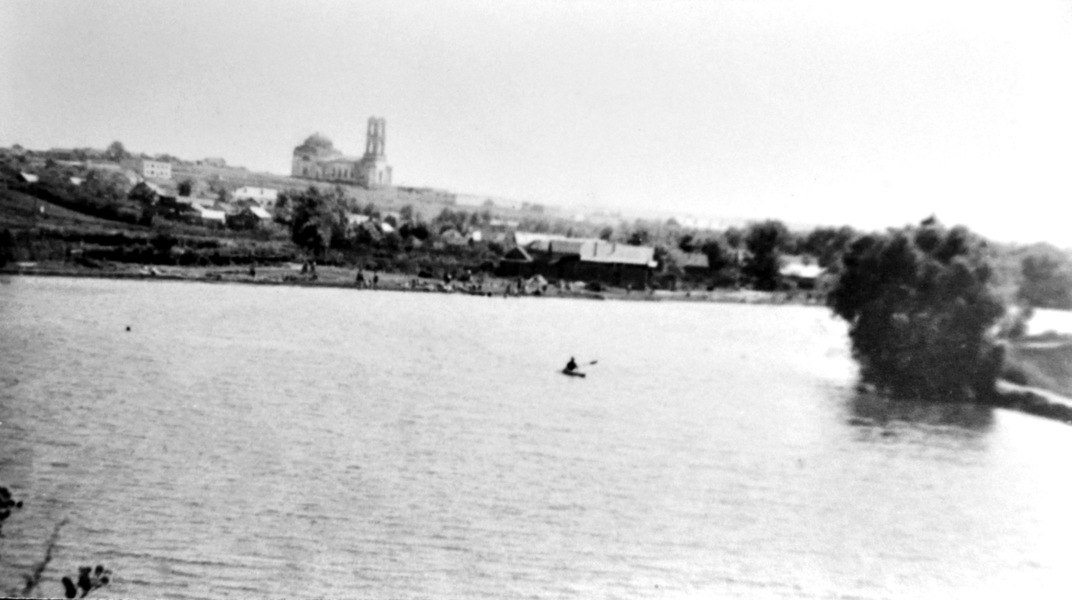 Река Мокша в семидесятые годы ХХ века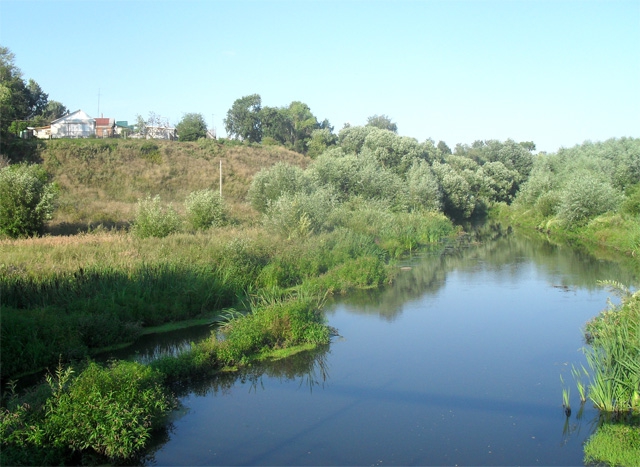 Река Мокша 2019 годПриложение 2             Река Мокша на карте России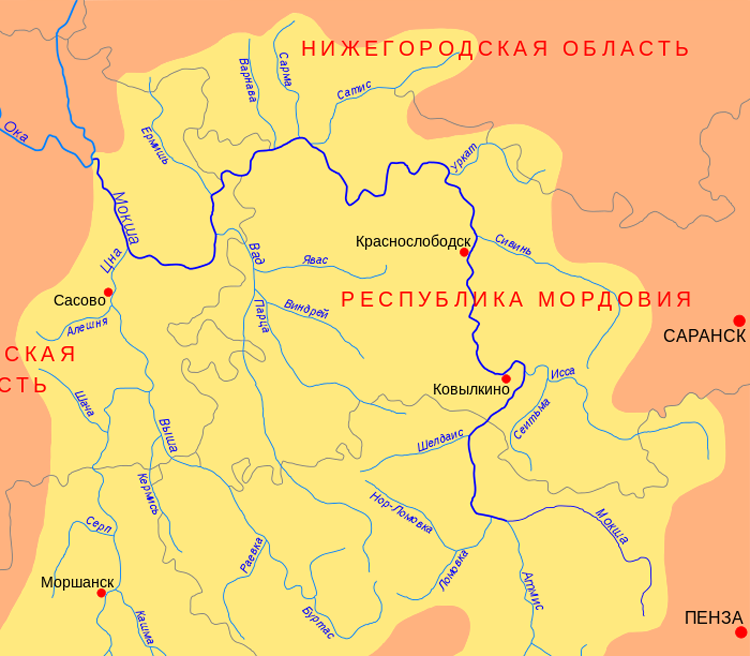 Река Мокша берет свое начало на склонах Приволжской возвышенности в районе населенного пункта Выглядовка Мокшанского района Пензенской области и протекает по трем административным районам: Мокшанскому, Нижнеломовскому, Наровчатскому. Затем пересекает административную границу Пензенской области с республикой Мордовия, протекает по ее территории и впадает в реку Ока у Пятницкого Яра ниже г. Касимов Рязанской области.Приложение 3Русло реки Мокша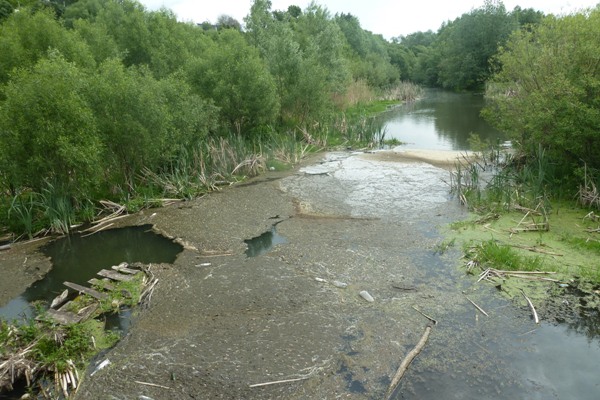 Расчистка береговой зоны на реке Мокша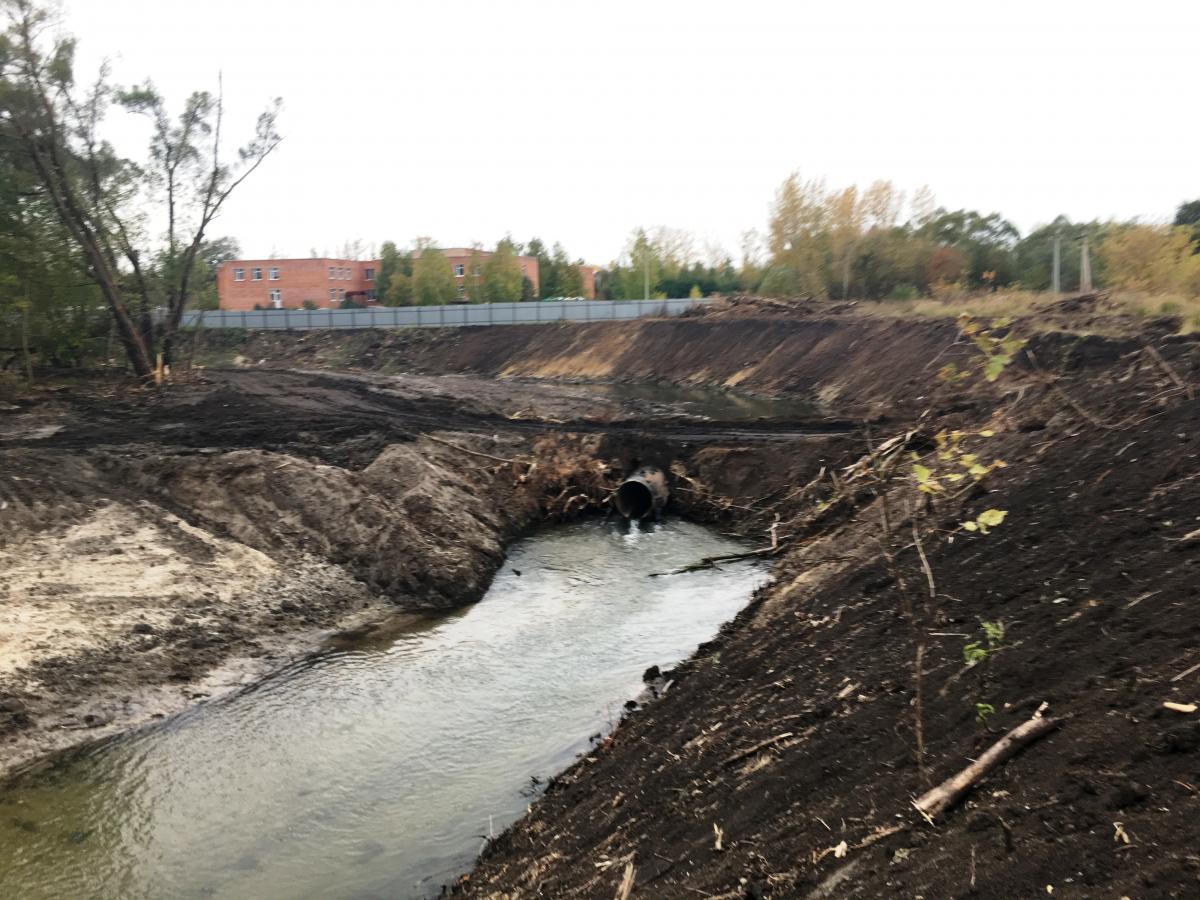 Приложение 4Сравнительный анализ качественного состава воды с разных участков реки МокшаПриложение 5Нужно что-то менять…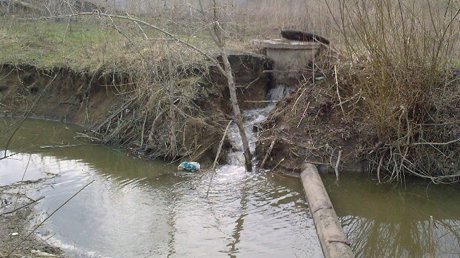 Умирает река, истекая,Словно кровью, последней водой.И кусты без воды иссыхают,Ощетинился берег крутой.Уж совсем воробью по колено,Так в народе у нас говорят,Обмелела река, обмелела,Утекла, не воротишь назад.А была полноводна, как море,А была глубока и чиста,Разливалась весной на просторе,А к зиме все противилась встать.И от берега к берегу волныНа себе колыхали века,А сейчас умирает безвольно,Умирает большая река.Постепенно ее задушили,Уж теперь ее дни коротки.Где болота совсем осушили,Где засыпали все родники.Нечистоты сливали без мерыИ без разума брали воды.Есть в истории нашей примеры,Где от рек оставались следы.«Здесь когда-то река протекала»,-Может в будущем кто-то сказать,И потрогает высохший камень…А под камнем вода, как слеза.БаллыСтепеньХарактер запаха0Нет запахаЗапах совсем не ощущается1Очень слабыйЗапах обычно не наблюдается, определяется только опытным путем.2СлабыйЗапах обнаруживается потребителем3ЗаметныйЗапах легко замечается, заставляет воздержаться от питья.4Очень сильныйЗапах резко выраженный, вода непригодна для питья.Уровень загрязненности воды и класс качестваРастворенный кислород лето (мг/л)Растворенный кислород зима (мг/л)Очень чистые, I класс914Чистые, II класс812Умеренно загрязненные, III класс7 - 810Загрязненные, IV класс5 - 45Грязные, V класс3 - 25 - 1Очень грязные00Осадок или помутнениеКонцентрация хлоридов, мг/л.Отсутствие мутиМенее 5 мг/л.Слабая муть, появляющаяся не сразу, а через несколько минут5 – 10 мг/л.Слабая муть, появляющаяся сразу после добавления хлорида бария10 – 100 мг/л.Сильная, быстро оседающая мутьБолее 100 мг/л  - высокое содержание сульфатовОсадок или помутнениеКонцентрация хлоридов, мг/л.Слабая муть1 – 10 мг/л.Сильная муть10 – 50 мг/л.Образуются хлопья, но осаждается не сразу50 – 100 мг/л.Белый объёмистый осадокБолее 100 мг/л.показателиУчасток реки у плотиныРайон тепличного комплексаРайон маслозаводарН7,08,08,0прозрачностьПрозрачнаяпрозрачнаяпрозрачнаяцветностьЖелтоватаяжелтоватаязеленоватаязапахочень слабыйслабыйслабыйрастворенный О28мг/л8 мг/л8 мг/лсульфатыНорманорманормахлоридыНорманорманормафенолыНетприсутствуютприсутствуютнитраты10 мг/л100 мг/л50 мг/лжелезоболее 0,1 мг/лболее 0,1 мг/лболее 0,1 мг/л